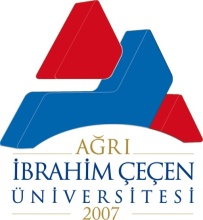                                                T.C.            AĞRI İBRAHİM ÇEÇEN ÜNİVERSİTESİ                      Patnos Meslek Yüksekokulu Müdürlüğüne Meslek Yüksekokulunuzun………………….Bölümü……….............................................numaralı …….öğrencisiyim. Ortalamamı yükseltmek amacıyla aşağıda belirttiğim dersten/derslerden …20…-20……… Eğitim-Öğretim Yılı ………Dönemi bütünleme sınavına girmek istiyorum.Gereğini bilgilerinize arz ederim.                                                                                                                        …../…../20…..                                                                                                                                                Adı Soyadıİletişim   	                                                                 İmzaAdres BilgileriTel : Dersin Hocası:                                                                                                      Bölüm Başkanı:YÜKSELTMEYE ALINACAK DERSİN BİLGİLERİYÜKSELTMEYE ALINACAK DERSİN BİLGİLERİYÜKSELTMEYE ALINACAK DERSİN BİLGİLERİDersin KoduDersin AdıDersin Hocası